Попередня інформація за специфікацією та ціною Шановні пані та панове, ми хотіли б подякувати Вам за зацікавленість до наших автомобілів і на підставі загальних умов продажу автомобілів повідомити Вам попередню інформацію проMercedes-Benz Sprinter Panel van  311 CDI довгийБазова модель:	90763513Виконання:	Panel van  Тип ТЗ:	Sprinter 311 CDI довгий  Колісна база, мм:	4325Колесна формула:	RWDПотужність двигуна, кВт (к.с.):	84(114)Допустима повна маса, кг:	3500Допустима маса автопоїзда, кг:	5500Вантажопідйомність/корисне навантаження, кг: 1095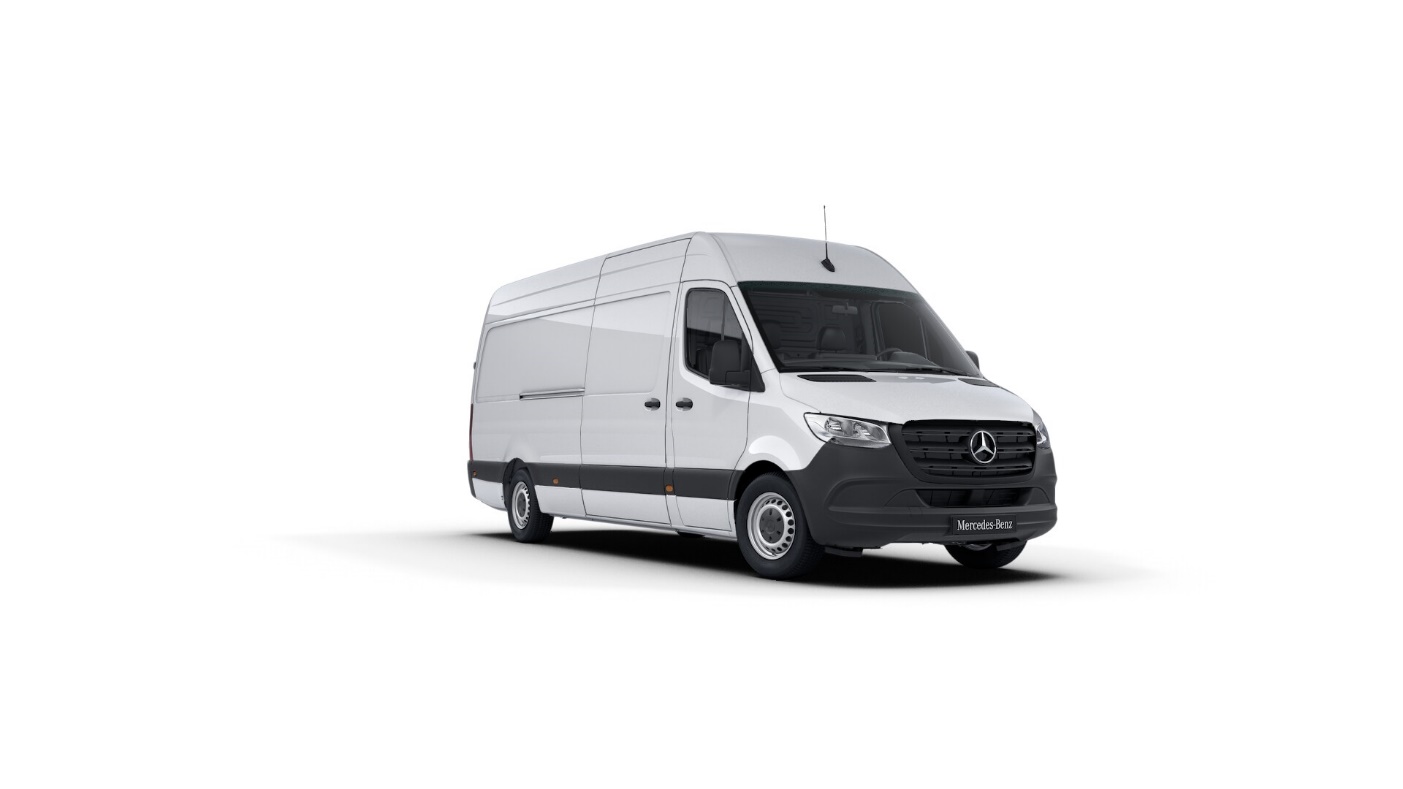 Забарвлення		MB 9147	арктичний білий	Шини	1. вісь: 	2 x Комплект шин розміром 235/65 R16 C, Літні шини2. вісь:	2 x Комплект шин розміром 235/65 R16 C, Літні шиниОбладнання автомобіляСтандартне обладнання	A50	Посилений передній міст		AR3	Передавальне число головної передачі i = 4,182		CB7	Стабілізація, рівень I		CW2	Без зменшення дорожнього просвіту		D03	Висока виконання даху (без обшивки)		D50	Суцільна перегородка		ES0	Колодка для стороннього підключення акумулятора		FF5	Полка уздовж вітрового скла		FJ4	Речовий відсік під передньою панеллю		GD8	Механічна КП ECO Gear 6-ступенева		IG4	Стандарт		IG5	Базовий		J10	Спідометр, км		J58	Пристрій попередження про непристебнутий ремінь в		J65	Покажчик зовнішньої температури		JA8	Система протидії бічного вітру		K13	Основний паливний бак на 71 літр		KL5	Паливний фільтр з вологорозділювачем		L94	Варіант без стоянкового освітлення	LB1	Бічні габаритні вогні		LB5	Третій стоп-сигнал		LE1	Адаптивні стоп-сигнали		MI1	Двигун OM 651 DE 22 LA 84 кВт(114кс) 3800об/хв		Q11	Поздовжне посилення елементів кузова		RD9	Шины без указания производителя		RH2	Комплект шин розміром 235/65 R16 C		RM7	Літні шини		RS3	Сталеві колісні диски 6,5 J x 16		SA5	Подушка безпеки водія		T16	Зсувні двері праворуч		T77	Внутрішній поручень для входу через двері зрушення		VF7	Тканина Maturin, чорна		XG7	3.500 кг без збільшення / зниження загальної маси		XO2	Cпец. схвалення для використання високоякісного палива		XZ0	Модельний ряд 0		Z11	Спец. виконання підвіски для поганої дороги		Z1N	Категорія N1		Z44	Реєстрація поза ЄС		Z4V	Виробництво Дюссельдорф	Додаткове обладнання	CL1	Регулювання керма за вильотом та кутом нахилу		E1O	Аудіосистема «Мерседес-Бенц»		E1U	USB-роз'єм на 5 В		ED1	Акум. батарея для екстремальних умов 12 В 70Ач		F3F	Оптимізована консоль для переднього пасажира		F64	Зовнішні дзеркала, що електрично складаються		F68	Обігрів та електрорегулювання дзеркал заднього огляду		HH9	Регульований кондиціонер "Tempmatik"		JW8	Система Attention Assist		L16	Галогенні протитуманні фари		LD0	Стельова панель з ліхтарями для читання		M49	Генератор 14 В / 180 А		M94	Автомобіль без обмежувача швидкості		MP5	Виконання двигуна Євро 5		Q67	Буксировочная проушина задня		R65	Кріплення запасного колеса під заднім звісом		R87	Запасне колесо		S22	Підлокітник на сидінні водія		S23	Двомісне сидіння переднього пасажира		SB1	Комфортне виконання водійського сидіння		V3L	Гумові килимки		X52	Документи Українською мовою		Y43	Гідравлічний домкрат		H21	Атермальне скління	Спеціальна вартість на 07.06.2021 в ГРН в ПДВ:    	 1 087 789,15*Еквівалент спеціальної вартості в EUR:                                                 32 900,00*Регулярна вартість в EUR:                                                                         37 560,89Размір знижки:	         4 660,89 або 12,4%* Вартість автомобіля може змінюватися в залежності від зміни курсу євро, який встановлений НБУ станом на день підписання договору. Продажна вартість розраховується як еквівалентна вартість автомобіля в EURO згідно офіційного курсу НБУ української гривні до Євро на день оплати. Право на внесення змін в комерційні та технічні умови зберігається.Строк поставки:Приблизно через 1-2 дні після отримання замовлення та сплати авансу-завдатку.Умовиви оплати:20% як безвідсотковий аванс-завдаток, який підлягає сплаті при видачі замовлення; 80% суми - остаточний платіж шляхом перекладу перед поставкою. Вищевказана ціна відповідає нинішньому рівню цін і дійсна для поставки і розрахунків до 01.06.2021 року включно. Оплата проводиться в грн. за допомогою переказу грошових коштів на рахунок Продавця. Днем оплати вважається день надходження платежу на рахунок Продавця.ФінансуваняУмови фінансування розглядаються в кожному конкретному випадку індивідуально.Дана пропозиція не є остаточною. Остаточна вартість автомобіля і умови угоди фіксуються при укладанні офіційного договору.З найкращими побажаннями,СП ТОВ "Автомобільний Дім Україна-Мерседес Бенц"Руслан СолодовникМобільний телефон: +38 095 262 44 54Вигляд спереду/ззаду*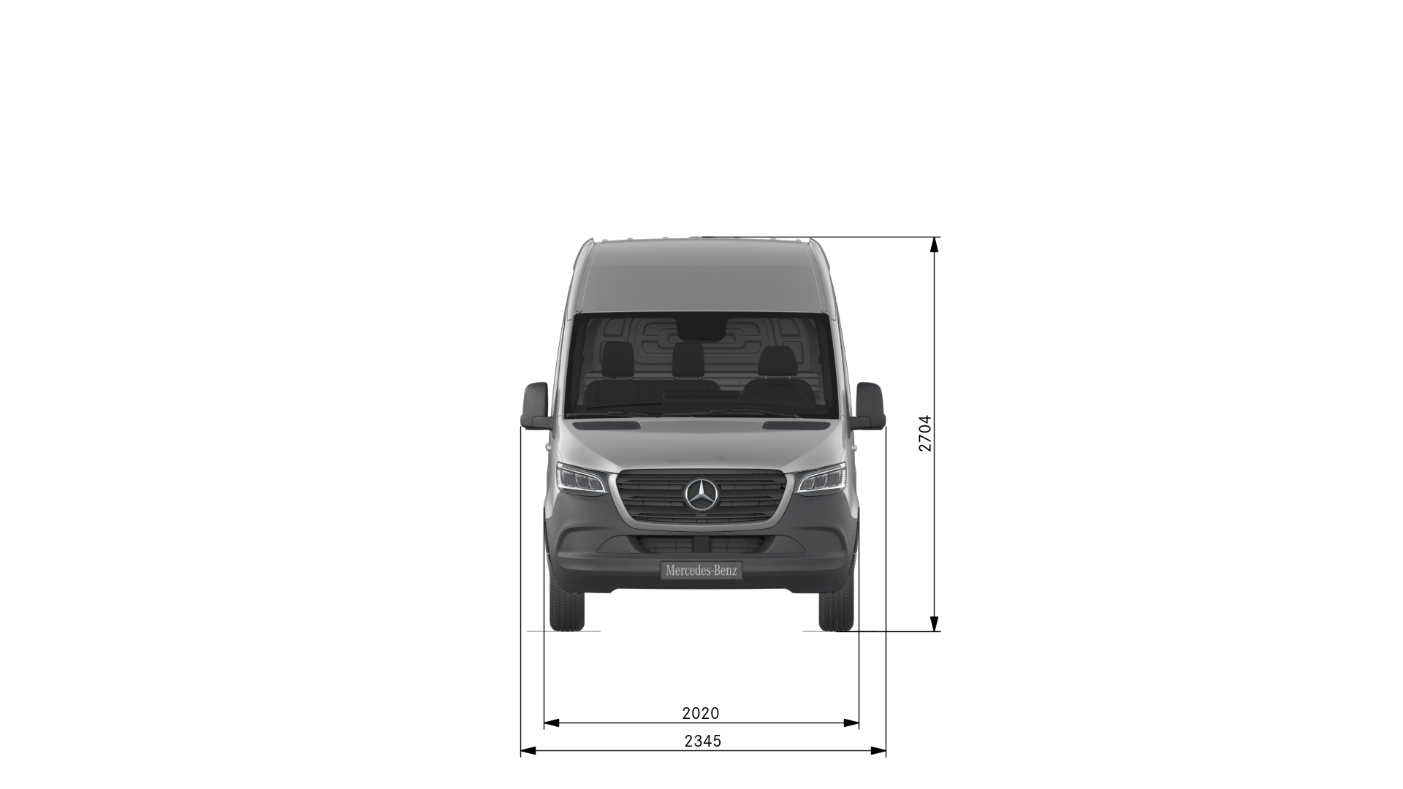 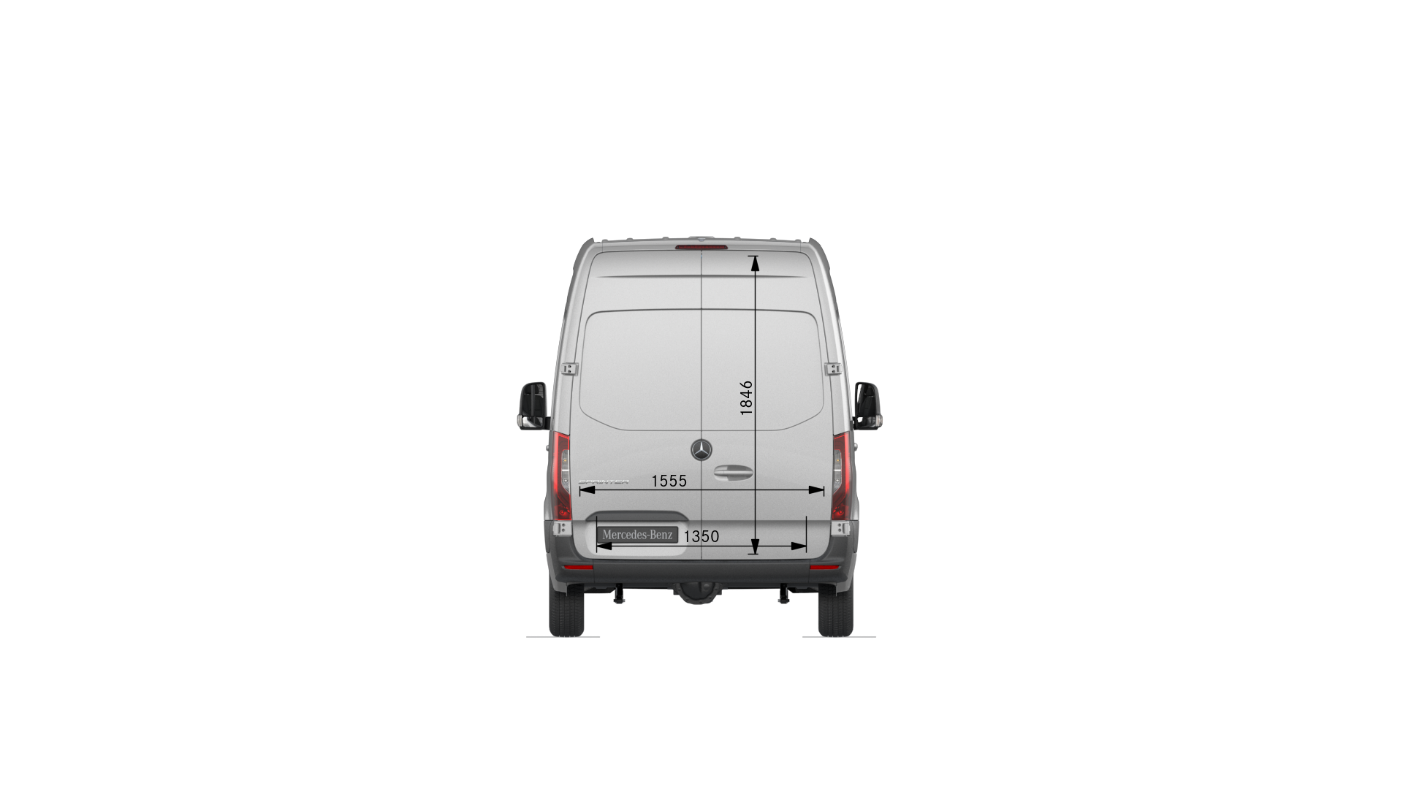 Вигляд збоку*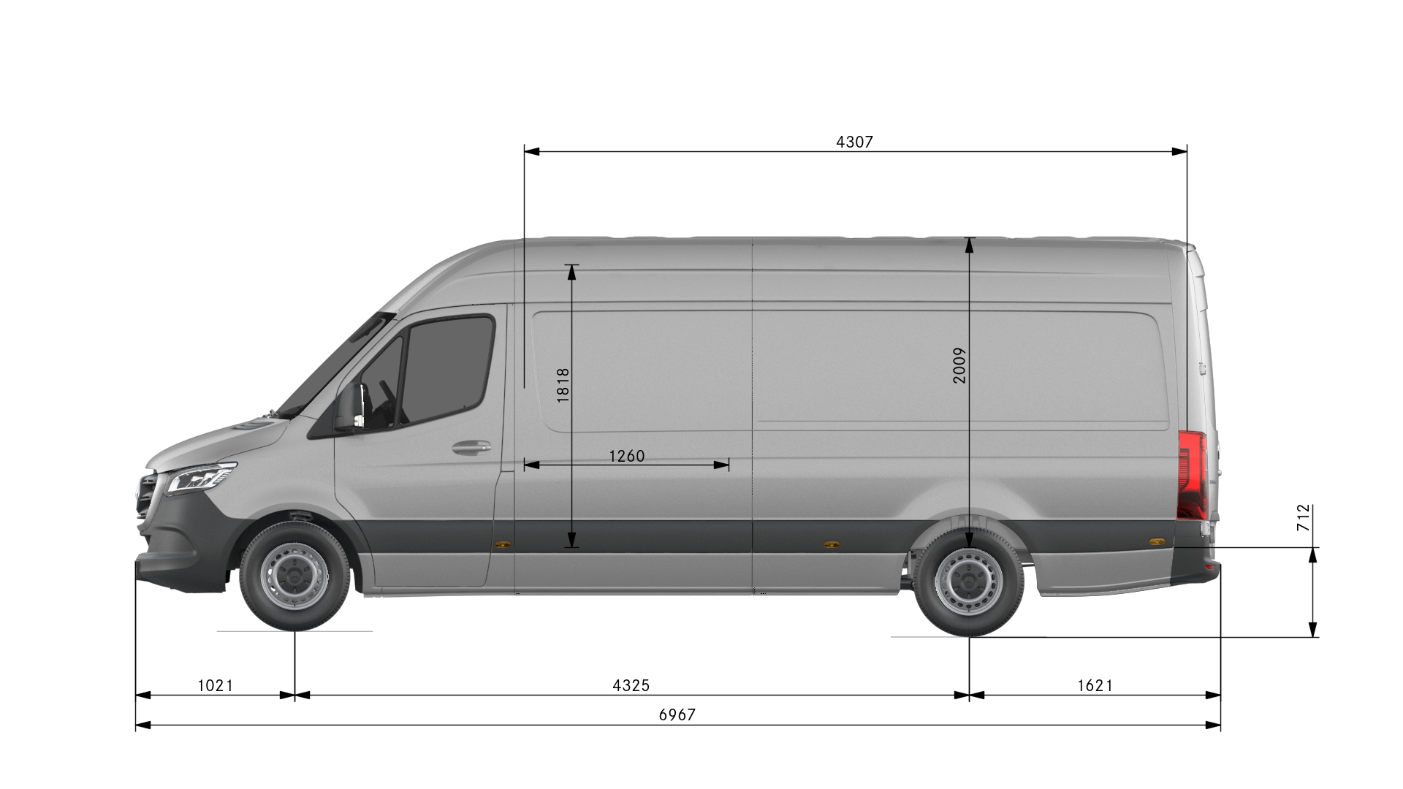 Вигляд зверху*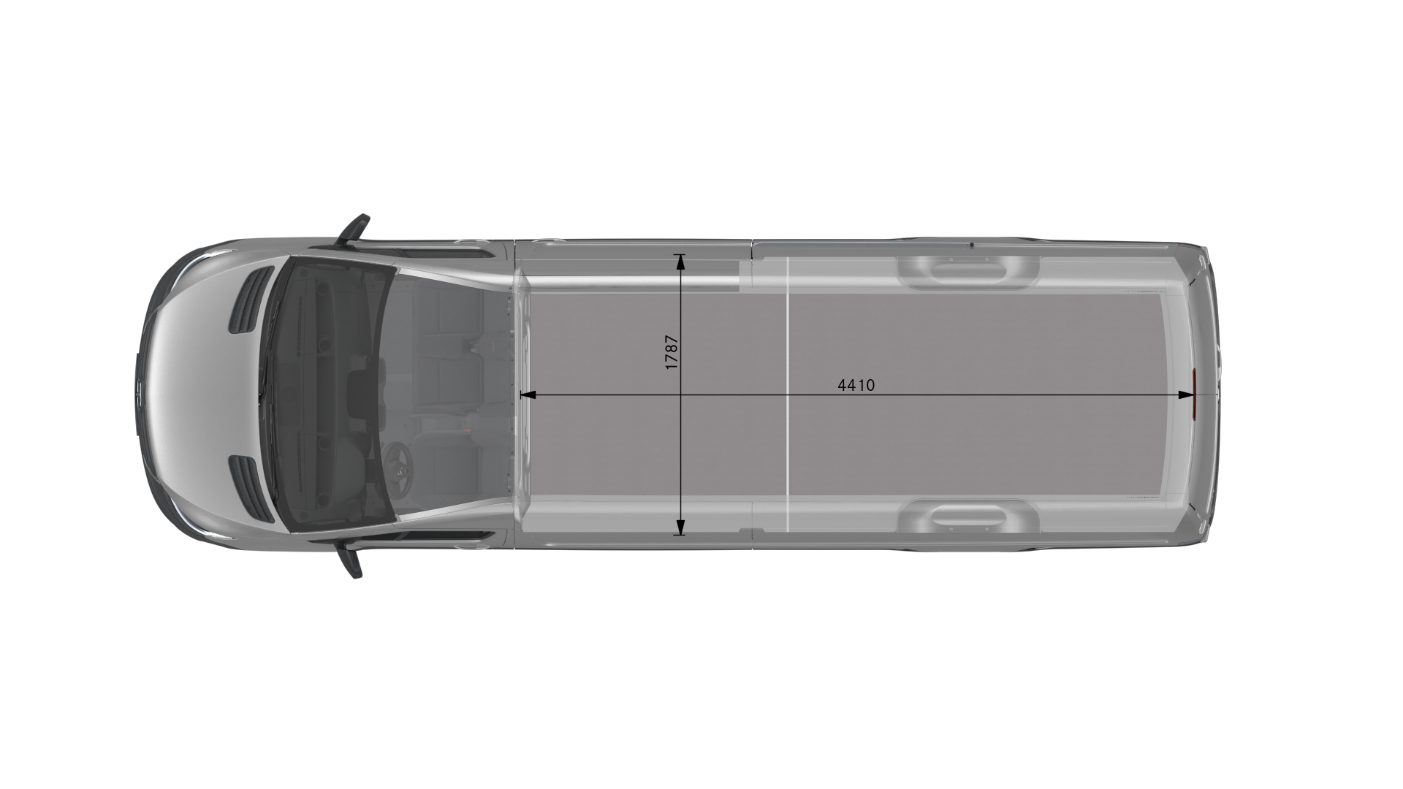 Рік виробництва 2021СП ТОВ "Автомобільний Дім Україна-Мерседес Бенц"Спеціаліст з продажу:Руслан СолодовникТелефон: +38 067 400 0 454Факс: +38 044 201 60 90Мобільний телефон: +38 095 262 44 54Електронна пошта: ruslan.solodovnik@mercedes-benz.kiev.ua